ПРИКАЗ« 14 »  января  2016г.								№ 32г. Черкесск«Об утверждении  Положения о государственной экзаменационной комиссии Карачаево-Черкесской Республики по проведению государственной итоговой аттестации по образовательным программам среднего общего образования»Для проведения государственной итоговой аттестации по образовательным программам среднего общего образования в 2016 году утверждены: председателем государственной экзаменационной комиссии Карачаево-Черкесской Республики Озов Мурат Нухович, заместитель Председателя Правительства Карачаево-Черкесской Республики; заместителем председателя Кравченко Инна Владимировна, Министр образования и науки Карачаево-Черкесской Республики (Распоряжение Рособрнадзора от 16.12.2015 № 3782-10, № 3783-10). В соответствии с пунктом 19 Порядка проведения государственной итоговой аттестации по образовательным программам среднего общего образования, утверждённого приказом Министерства образования и науки Российской Федерации от 26 декабря 2013  № 1400 (зарегистрирован Минюстом России от 03.02.2014, регистрационный № 31205)                                                                Приказываю: 1.Утвердить прилагаемое  Положение о государственной экзаменационнойкомиссии Карачаево-Черкесской Республики  по проведению государственной итоговой аттестации по образовательным программам среднего общего образования.             2.Контроль за исполнением настоящего приказа возложить на заместителя Министра  образования и науки Карачаево-Черкесской Республики Ф.Б.Бекижеву. 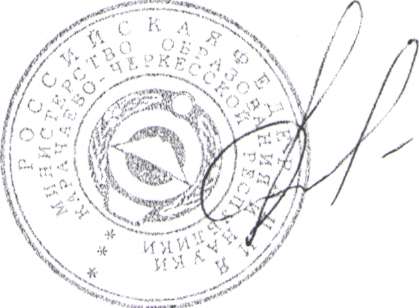  Министр                                                                                            И.В.КравченкоИсп. Аганова Н.Г.Приложение к приказу Минобразования и науки КЧР№ 32 от 14.01.2016 г.Положение о государственной экзаменационной комиссииКарачаево-Черкесской Республики  по проведению государственной итоговой  аттестации по образовательным программам среднего общего образованияПеречень условных обозначений и сокращенийВведениеПоложение о ГЭК разрабатывается  и утверждается  Министерством образования и науки Карачаево-Черкесской Республики( далее-КЧР)  в соответствии с  Порядком и с учетом  методических рекомендаций Рособрнадзора.В Положении о ГЭК определяются цели, порядок формирования, структура ГЭК, полномочия и функции, а также порядок организации работы ГЭК. Структуру ГЭК и распределение ее полномочий и функций рекомендуется конкретизировать с учетом особенностей схемы проведения ГИА, реализуемой в Карачаево-Черкесской Республике. Общие положения2.1.ГЭК создается для проведения ГИА в целях определения соответствия  результатов освоения обучающимися основных образовательных программ соответствующим требованиям федерального государственного образовательного стандарта.2.2.ГЭК осуществляет:- организацию и координацию работы по подготовке и проведению ГИА;      - обеспечение соблюдения прав участников ГИА при проведении ГИА.      2.3.ГЭК в своей работе руководствуется:Федеральным законом от 29.12.2012 № 273-ФЗ «Об образовании в Российской Федерации»;Постановлением Правительства Российской Федерации от 31.08.2013 
№ 755 «О федеральной информационной системе обеспечения проведения государственной итоговой аттестации обучающихся, освоивших основные образовательные программы основного общего и среднего общего образования, и приема граждан в образовательные организации для получения среднего профессионального и высшего образования и региональных информационных системах обеспечения проведения государственной итоговой аттестации обучающихся, освоивших основные образовательные программы основного общего и среднего общего образования»;Порядком проведения государственной итоговой аттестации по образовательным программам среднего общего образования, утвержденным приказом Министерства образования и науки Российской Федерации от 26.12.2013  № 1400 (зарегистрирован Минюстом России 03.02.2014, регистрационный                           № 31205);нормативными правовыми актами и инструктивными документами субъекта Российской Федерации по вопросам организации и проведения ГИА в субъекте Российской Федерации;методическими документами Рособрнадзора по вопросам организационного и технологического сопровождения ГИА;иными нормативными правовыми актами по вопросам организации и проведения ГИА;положением о ГЭК.Состав и структура ГЭК3.1. Министерство образования и науки Карачаево-Черкесской Республики ежегодно создают ГЭК и организуют их деятельность, направляют предложения в Рособрнадзор о кандидатуре председателя ГЭК и его заместителе для утверждения не позднее чем за два месяца до завершения срока подачи заявления на участие в ГИА и (или) в соответствии с письмом-запросом Рособрнадзора.3.2. Состав ГЭК формируется из числа представителей Министерства образования и науки КЧР, органов исполнительной власти субъектов Российской Федерации, осуществляющих переданные полномочия в сфере образования, органов местного самоуправления, организаций, осуществляющих образовательную деятельность, научных, общественных и иных организаций и объединений, представителей Рособрнадзора. При формировании персонального состава ГЭК необходимо исключить возможность возникновения конфликта интересов. Персональный состав ГЭК (за исключением председателя ГЭК и его заместителя) утверждаются распорядительным актом ОИВ.При формировании структуры ГЭК рекомендуется формировать президиум ГЭК в составе не более 20 человек. Президиум создается в целях рассмотрения общих вопросов по проведению ГИА, а также для принятия коллегиального решения по вопросам, перечисленным в п. 3.4 настоящих Методических рекомендаций. Структура ГЭК: председатель ГЭК, заместитель председателя ГЭК, ответственный секретарь ГЭК, члены ГЭК, входящие в состав президиума ГЭК, члены ГЭК.3.3. Министерство образования и науки КЧР организуют информирование участников ГИА, их родителей (законных представителей) о  Положении о ГЭК  через организации, осуществляющие образовательную деятельность, и органы местного самоуправления, осуществляющие управление в сфере образования, а также путем взаимодействия со средствами массовой информации, организации работы телефонов «горячей линии» и ведения раздела на официальных сайтах в сети «Интернет» Министерства образования и науки КЧР или специализированных сайтах не позднее чем за два месяца до завершения срока подачи заявления на участие в ГИА.Полномочия и функции ГЭК4.1. ГЭК осуществляет деятельность в период подготовки, проведения и подведения итогов проведения ГИА в Карачаево-Черкесской Республике.4.2. ГЭК прекращает свою деятельность с момента утверждения Рособрнадзором председателя и заместителя председателя ГЭК для проведения ГИА в Карачаево-Черкесской Республике в следующем году.4.3. В рамках организации и координации работы по подготовке и проведению ГИА ГЭК выполняет следующие задачи:организует и координирует работу по подготовке и проведению ГИА на территории субъекта Российской Федерации;обеспечивает соблюдение установленного порядка проведения ГИА на территории субъекта Российской Федерации;обеспечивает соблюдение прав участников ГИА при проведении ГИА.4.4. В рамках подготовки и проведения ГИА ГЭК проводит следующую работу: согласует с Министерством образования и науки КЧР места регистрации на сдачу ЕГЭ, места расположения ППЭ и распределение между ними участников ГИА, составы руководителей и организаторов ППЭ, технических специалистов и ассистентов для лиц, указанных в пункте 37 Порядка; принимает решение об оборудовании ППЭ системами подавления сигналов подвижной связи;принимает решение об осуществлении РЦОИ автоматизированного распределения участников ГИА и организаторов по аудиториям ППЭ;принимает решение о проведении сканирования ЭМ участников ГИА в Штабе ППЭ;принимает и рассматривает от председателя ПК протоколы ПК о распределении экзаменационных работ ГВЭ, расчете окончательных баллов экзаменационных работ ГВЭ;рассматривает предложения по составу ПК, по кандидатурам экспертов, предлагаемых для включения в состав ПК, создаваемых Рособрнадзором;рассматривает информацию, представленную председателем ПК, о нарушении экспертом установленного порядка проведения ГИА;рассматривает информацию от КК о принятых решениях по участникам ГИА и (или) их родителям (законным представителям), подавшим апелляции;до 1 марта следующего года принимает решение о проведении перепроверки отдельных экзаменационных работ участников ГИА;запрашивает у уполномоченных лиц и организаций необходимые документы и сведения, в том числе ЭР, сведения о лицах, присутствовавших в ППЭ, и другие сведения о соблюдении порядка проведения ГИА, проводит проверку по фактам нарушения установленного порядка проведения ГИА, в том числе по нарушениям, выявленным с помощью материалов видеонаблюдения (для принятия председателем ГЭК (заместителем председателя ГЭК) решения об аннулировании результата ГИА в связи с нарушением установленного порядка проведения ГИА);  ; принимает от РЦОИ, уполномоченной организации соответствующие данные о результатах ЕГЭ по завершении проверки ЭР участников ЕГЭ, в том числе получает от уполномоченной организации результаты централизованной проверки ЭР ЕГЭ;принимает решение об ознакомлении участников ГИА с полученными ими результатами ГИА по учебному предмету с использованием информационно-коммуникационных технологий в соответствии с требованиями законодательства Российской Федерации в области защиты персональных данных;принимает решение об организации подачи и (или) рассмотрения апелляций с использованием информационно-коммуникационных технологий, при условии соблюдения требований законодательства Российской Федерации в области защиты персональных данных; согласует  решение  Министерство образования и науки Карачаево-Черкесской Республики о переносе сдачи экзамена в другой ППЭ или на другой день, предусмотренный расписаниями проведения ЕГЭ и ГВЭ в случае угрозы возникновения чрезвычайной ситуации;согласует информацию, представленную Министерством образования и науки КЧР, о количестве участников ГИА, указанных в п. 37 Порядка, в ППЭ и о необходимости организации проведения ГИА в условиях, учитывающих состояние их здоровья, особенности психофизического развития, которая направляется в ППЭ не позднее двух рабочих дней до проведения экзамена по соответствующему учебному предмету.осуществляет иные функции в соответствии с Положением о ГЭК и Порядком.4.5. В рамках подготовки и проведения ГИА председатель ГЭК (заместитель председателя ГЭК) осуществляет общее руководство и координацию деятельности ГЭК, в том числе проводит следующую работу: организует формирование состава ГЭК;согласует предложения Министерства образования и науки КЧР по персональному составу руководителей и организаторов ППЭ, техническим специалистам и ассистентам для лиц, указанных в пункте 37 Порядка, местам регистрации на сдачу ЕГЭ и местам расположения ППЭ и распределению между ними обучающихся и выпускников прошлых лет;организует формирование составов ПК, представляет на согласование в Рособрнадзор кандидатуры председателей предметных комиссий, по представлению председателей предметных комиссий определяет кандидатуры членов предметных комиссий, направляемых для включения в состав предметных комиссий, создаваемых Рособрнадзором;принимает решение о направлении членов ГЭК в ППЭ, РЦОИ, ПК и КК, а также в места хранения ЭМ для осуществления контроля за проведением ГИА;в случае угрозы возникновения чрезвычайной ситуации согласует предложения Министерства образования и науки КЧР о переносе сдачи ГИА в другой ППЭ или на другой день, предусмотренный единым расписанием экзаменов;рассматривает вопросы о нарушении установленного порядка проведения ГИА лицами, привлекаемыми к проведению ГИА, принимает меры по устранению нарушений, в том числе принимает решение об отстранении указанных лиц от работ, связанных с проведением ГИА;после каждого экзамена рассматривает информацию, полученную от членов ГЭК, общественных наблюдателей, должностных лиц Рособрнадзора, органа исполнительной власти субъекта Российской Федерации, осуществляющего переданные полномочия Российской Федерации в сфере образования, и иных лиц о нарушениях, выявленных при проведении ГИА, принимает меры по противодействию нарушениям установленного порядка проведения ГИА, в том числе организует проведение проверок по фактам нарушения установленного порядка проведения ГИА, принимает решение об отстранении лиц, нарушивших устанавливаемый порядок проведения ГИА, от работ, связанных с проведением ГИА;согласует решение членов ГЭК об остановке экзамена в ППЭ или отдельных аудиториях ППЭ;рассматривает и принимает решения по актам, переданным членами ГЭК, по факту неисправного состояния, отключения средств видеонаблюдения или отсутствия видеозаписи экзамена;принимает решения о допуске (повторном допуске в дополнительные сроки) к сдаче ГИА в случаях, установленных Порядком, в том числе принимает решение о допуске к сдаче ГИА в дополнительные сроки обучающихся и выпускников прошлых лет, не имеющих возможности участвовать в ГИА в основные сроки проведения ГИА по религиозным убеждениям;принимает заявления не позднее чем за две недели до начала соответствующих экзаменов от обучающихся об изменении (дополнении) выбора учебного предмета (перечня учебных предметов) и принимает конкретное решение об уважительности или неуважительности причины изменения каждым обучающимся выбора учебного предмета (перечня учебных предметов), указанного в заявлениях;принимает после 1 февраля заявления об участии в ГИА обучающихся, выпускников прошлых лет, лиц, обучающихся по образовательным программам среднего профессионального образования, а также обучающихся, получающих среднее общее образование в иностранных образовательных организациях, при наличии у заявителей уважительных причин (болезни или иных обстоятельств, подтвержденных документально);принимает заявления от обучающихся об изменении формы проведения ГИА и принимает конкретное решение об уважительности или неуважительности причины изменения формы проведения ГИА каждым обучающимся. 4.6. В рамках рассмотрения результатов ГИА председатель ГЭК (заместитель председателя ГЭК) проводит следующую работу:рассматривает результаты проведения ГИА по каждому учебному предмету и принимает решение об утверждении, изменении и (или) аннулировании результатов ГИА;по итогам перепроверки ЭР обучающихся, выпускников прошлых лет принимает решение о сохранении результатов ГИА или об изменении результатов ГИА согласно протоколам перепроверки ЭР обучающихся, выпускников прошлых лет;в случае если КК была удовлетворена апелляция участника ГИА о нарушении установленного порядка проведения ГИА, принимает решение об аннулировании результата ГИА данного участника ГИА по соответствующему учебному предмету, а также о его допуске к ГИА в дополнительные сроки;в случае если КК была удовлетворена апелляция участника ГИА о несогласии с выставленными баллами, принимает решение об изменении результата ГИА согласно протоколам КК;принимает решение об аннулировании результатов ГИА по соответствующему учебному предмету при установлении фактов нарушения порядка проведения ГИА со стороны участников ГИА или лиц, перечисленных в пункте 40 Порядка, отсутствия (неисправного состояния) средств видеонаблюдения.Принимает решение о  повторном допуске к сдаче экзаменов в текущем году по соответствующему учебному предмету в дополнительные сроки:обучающихся, получивших на ГИА неудовлетворительный результат по одному из обязательных учебных предметов; обучающихся и выпускников прошлых лет, не явившихся на экзамены по уважительным причинам (болезнь или иные обстоятельства, подтвержденные документально);обучающихся и выпускников прошлых лет, не завершивших выполнение экзаменационной работы по уважительным причинам (болезнь или иные обстоятельства, подтвержденные документально);обучающихся и выпускников прошлых лет, которым КК удовлетворила апелляцию о нарушении устанавливаемого порядка проведения ГИА;обучающихся и выпускников прошлых лет, чьи результаты были аннулированы по решению председателя ГЭК в случае выявления фактов нарушения установленного порядка проведения ГИА, совершенных лицами, указанными в пункте 40 Порядка, или иными (в том числе неустановленными) лицами.4.7.	Член ГЭК имеет право:удалить с экзамена участников ГИА, организаторов ППЭ, общественных наблюдателей, представителей СМИ и иных лиц, нарушающих порядок проведения ГИА;принять решение об остановке экзамена в данном ППЭ или в отдельно взятой аудитории в случае грубых нарушений, ведущих к массовому искажению результатов ГИА, по согласованию с председателем ГЭК (заместителем председателя ГЭК).  Член ГЭК несет ответственность за:целостность, полноту и сохранность доставочных спецпакетов с ИК, возвратных доставочных пакетов и пакета для руководителя ППЭ при передаче их в ППЭ в день экзамена и из ППЭ в РЦОИ для последующей обработки (за исключением случаев, когда доставка ЭМ в ППЭ и РЦОИ осуществляется Перевозчиками ЭМ;своевременность проведения проверки фактов о нарушении установленного порядка ГИА в ППЭ в случае подачи участником ГИА апелляции о нарушении процедуры проведения экзамена и предоставление всех материалов рассмотрения апелляции в КК в тот же день;соблюдение информационной безопасности на всех этапах проведения ГИА;незамедлительное информирование председателя ГЭК о факте компрометации ключа шифрования члена ГЭК, записанного на защищенном внешнем носителе –токене (далее – токен члена ГЭК). На члена ГЭК возлагается обязанность по фиксированию всех случаев нарушения порядка проведения ГИА в ППЭ.По решению председателя ГЭК (заместителя председателя ГЭК) допускается присутствие в ППЭ нескольких членов ГЭК, осуществляющих контроль за проведением экзамена.В рамках подготовки и проведения ГИА члены ГЭК должны:пройти подготовку по порядку исполнения своих обязанностей в период проведения ГИА;ознакомиться с нормативными правовыми документами, методическими рекомендациями Рособрнадзора; провести проверку готовности ППЭ по решению председателя ГЭК не позднее чем за две недели до начала экзаменов; присутствовать в ППЭ в день проведения экзамена (информируются о месте расположения ППЭ, в который они направляются, не ранее чем за три рабочих дня до проведения экзамена по соответствующему учебному предмету);получить в РЦОИ токен члена ГЭК, далее действовать в соответствии с инструкциями для члена ГЭК, которые представлены в приложениях 7 и 11 Методических рекомендаций по подготовке и проведению единого государственного экзамена в пунктах проведения экзаменов в 2016 году (в случае назначения на экзамен по иностранным языкам с включенным разделом «Говорение» или использования в ППЭ КИМ в электронном виде);    обеспечить доставку ЭМ в ППЭ в день проведения экзамена не позднее 07.30 по местному времени в день проведения экзамена; передать ЭМ руководителю ППЭ в Штабе ППЭ по форме ППЭ-14-01 «Акт приема-передачи экзаменационных материалов в ППЭ» или по форме ППЭ-14-01-У «Акт приемки-передачи экзаменационных материалов в ППЭ по иностранным языкам в устной форме»;осуществлять взаимодействие с руководителем и организаторами ППЭ, общественными наблюдателями, должностными лицами Рособрнадзора, органа исполнительной власти субъекта Российской Федерации, осуществляющего переданные полномочия Российской Федерации в сфере образования, присутствующими в ППЭ, по вопросам соблюдения установленного порядка проведения ГИА;обеспечить прием ЭМ в случае, когда доставка ЭМ осуществляется Перевозчиком ЭМ (в соответствии с Методическими рекомендациями по организации доставки экзаменационных материалов для проведения государственной итоговой аттестации по образовательным программам среднего общего образования в форме единого государственного экзамена в субъекты Российской Федерации); присутствовать при проведении руководителем ППЭ инструктажа организаторов ППЭ, который проводится не ранее 8.15 по местному времени;присутствовать при организации входа участников ГИА в ППЭ и осуществляет контроль за выполнением требования о запрете участникам ГИА, организаторам, ассистентам, оказывающим необходимую техническую помощь участникам ГИА с ОВЗ, детям-инвалидам и инвалидам, техническим специалистам, медицинским работникам иметь при себе средства связи, в том числе осуществляет контроль за организацией сдачи иных вещей (не перечисленных в п. 45 Порядка) в специально выделенном до входа в ППЭ местах для хранения личных вещей участников ГИА, работников ППЭ;присутствовать при составлении руководителем ППЭ акта о недопуске участника ГИА, отказавшегося от сдачи запрещенного средства. (Указанный акт подписывают член ГЭК, руководитель ППЭ и участник ГИА, отказавшийся от сдачи запрещенного средства. Акт составляется в двух экземплярах в свободной форме. Первый экземпляр оставляет член ГЭК для передачи председателю ГЭК, второй – участнику ГИА);присутствовать при заполнении сопровождающим формы ППЭ-20 «Акт об идентификации личности участника ГИА» в случае отсутствия у обучающегося документа, удостоверяющего личность;  в случае отсутствия документа, удостоверяющего личность, у выпускника прошлых лет, обучающегося по образовательным программам среднего профессионального образования, а также обучающегося, получающего среднее общее образование в иностранных образовательных организациях, они не допускаются в ППЭ;присутствовать при составлении акта руководителем ППЭ о недопуске участников ГИА в ППЭ, подписать акт в двух экземплярах, первый экземпляр направить председателю ГЭК;в случае опоздания участника ГИА на экзамен, он допускается к сдаче ЕГЭ в установленном порядке, при этом время окончания экзамена не продлевается, о чем сообщается участнику ЕГЭ. Повторный общий инструктаж для опоздавших участников ЕГЭ не проводится. В этом случае организаторы предоставляют необходимую информацию для заполнения регистрационных полей бланков ЕГЭ;  присутствовать при составлении акта в свободной форме по указанной выше ситуации. Указанный акт подписывает участник ЕГЭ, руководитель ППЭ и член ГЭК;принимать решение о завершении экзамена в ППЭ с оформлением соответствующих форм ППЭ в  случае неявки всех распределенных в ППЭ участников ГИА более чем на два часа от начала проведения экзамена (10.00) (по согласованию с председателем ГЭК или заместителем председателя ГЭК) обеспечивать соблюдение установленного порядка проведения ГИА в ППЭ, РЦОИ, ПК и КК, а также в местах  хранения ЭМ;принимать решения об удалении с экзамена обучающихся, выпускников прошлых лет, а также иных лиц, находящихся в ППЭ, в случае выявления нарушений установленного порядка проведения ГИА; контролировать соблюдение порядка проведения ГИА в ППЭ, в том числе не допускают наличие в ППЭ (аудиториях, коридорах, туалетных комнатах, медицинском пункте и т.д.) у участников ГИА, организаторов в аудитории (вне аудиторий), технических специалистов, медицинских работников, ассистентов средств связи, электронно-вычислительной техники, фото, аудио и видеоаппаратуры, справочных материалов, письменных заметок и иных средств хранения и передачи информации; не допускать выноса из аудиторий и ППЭ ЭМ на бумажном или электронном носителях, письменных заметок и иных средств хранения и передачи информации, а также фотографирования ЭМ, а также во время выполнения экзаменационной работы участниками не допускает выноса участниками ГИА из аудиторий письменных принадлежностей и письменных заметок; присутствовать в Штабе ППЭ при вскрытии резервного доставочного спецпакета с ИК в случае необходимости проведения замены ИК (в случаях наличия полиграфических дефектов, непреднамеренной порчи и др.);приходить в медицинский кабинет (в случае если участник ГИА по состоянию здоровья или другим объективным причинам не может завершить выполнение экзаменационной работы) для контроля подтверждения (неподтверждения) медицинским работником ухудшения состояния здоровья участника ГИА по приглашению организатора вне аудитории;заполнять форму ППЭ-22 «Акт о досрочном завершении экзамена по объективным причинам» в медицинском кабинете (или в Штабе ППЭ в зависимости от состояния здоровья указанного участника) в зоне видимости камер видеонаблюдения совместно с медицинским работником, ответственным организатором в аудитории в случае подтверждения медицинским работником ухудшения состояния здоровья участника ГИА и при его согласии досрочно завершить экзамен;заполнять форму ППЭ-21 «Акт об удалении участника ЕГЭ с экзамена» совместно с руководителем ППЭ и ответственным организатором в аудитории в Штабе ППЭ в случае принятия решения об удалении с экзамена участника ГИА в зоне видимости камер видеонаблюдения;осуществлять контроль наличия соответствующих отметок («Удален с экзамена в связи с нарушением порядка проведения ЕГЭ» и (или) «Не закончил экзамен по уважительной причине»),  поставленных ответственным организатором в аудитории в бланках регистрации таких участников ЕГЭ, в случае заполнения форм ППЭ-21 «Акт об удалении участника ЕГЭ с экзамена» и (или) ППЭ-22 «Акт о досрочном завершении экзамена по объективным причинам»; принимать решение об остановке экзамена в ППЭ или в отдельных аудиториях ППЭ по согласованию с председателем ГЭК (заместителем председателя ГЭК) в случае отсутствия средств видеонаблюдения, неисправного состояния или отключения указанных средств во время проведения экзамена, которое приравнивается к отсутствию видеозаписи экзамена, а также при форс-мажорных обстоятельствах, с последующим составлением соответствующих актов в свободной форме;присутствовать вместе с руководителем ППЭ при проведении копирования ЭМ в увеличенном размере для слабовидящих участников ГИА в день проведения экзамена в Штабе ППЭ; присутствовать вместе с руководителем ППЭ при распечатывании ответов участников ГИА с ОВЗ на ЭР, выполненных на компьютере, и их переносе ассистентами, в стандартные бланки ЕГЭ;оказывать содействие руководителю ППЭ в решении возникающих в процессе экзамена ситуаций, не регламентированных Порядком;принимать апелляции участников ГИА о нарушении установленного порядка проведения ГИА (за исключением случаев, установленных пунктом 77 Порядка) в день проведения экзамена до момента выхода апеллянта из ППЭ, в том числе:организовать проведение проверки, изложенных в апелляции сведений, о нарушении порядка проведения ГИА при участии организаторов, не задействованных в аудитории, в которой сдавал экзамен участник ГИА, технических специалистов, ассистентов, общественных наблюдателей (при наличии), сотрудников, осуществляющих охрану правопорядка, и (или) сотрудников органов внутренних дел (полиции), медицинских работников и заполняет форму ППЭ-03 «Протокол рассмотрения апелляции о нарушении установленного Порядка проведения ГИА» в Штабе ППЭ в зоне видимости камер видеонаблюдения; передавать апелляцию о нарушении порядка проведения ГИА и заключение о результатах проверки в КК в день проведения экзамена.По завершении экзамена члены ГЭК должны: осуществлять контроль за процессом сканирования ЭМ в Штабе ППЭ и действуют в соответствии с инструкцией для члена ГЭК, представленной в приложении 16 Методических рекомендаций по подготовке и проведению единого государственного экзамена в пунктах проведения экзаменов в 2016 году; осуществлять контроль за получением ЭМ руководителем ППЭ от ответственных организаторов в аудитории в Штабе ППЭ в зоне видимости видеокамер;оформлять необходимые протоколы по результатам проведения ЕГЭ в ППЭ совместно с руководителем ППЭ форма ППЭ 14-01 «Акт приёмки-передачи экзаменационных материалов в ППЭ»;форма ППЭ 13-01 «Протокол проведения ЕГЭ в ППЭ»;форма ППЭ 13-02 МАШ «Сводная ведомость учёта участников и использования экзаменационных материалов в ППЭ»;форма ППЭ-14-02 «Ведомость выдачи и возврата экзаменационных материалов по аудиториям ППЭ».составляет отчет (форма ППЭ-10) о проведении ЕГЭ в ППЭ и  в тот же день передают его в ГЭК;в части упаковки, доставки ЭМ действовать в соответствии с Методическими рекомендациями по организации доставки экзаменационных материалов для проведения государственной итоговой аттестации по образовательным  программам среднего общего образования в форме единого государственного экзамена в субъекты Российской Федерации;Полномочия председателя (заместителя председателя), ответственного секретаря и членов ГЭК5.1. Председатель ГЭК, утвержденный Рособрнадзором, осуществляет общее руководство работой ГЭК, в том числе определяет план работы ГЭК, распределяет обязанности между членами ГЭК, ведет заседания ГЭК, подписывает протоколы заседаний ГЭК, контролирует исполнение решений ГЭК. Председатель ГЭК несет персональную ответственность за принятые решения.5.2. В случае временного отсутствия председателя ГЭК его обязанности исполняет заместитель председателя ГЭК. Заместитель председателя ГЭК обеспечивает координацию работы членов ГЭК осуществляет контроль за выполнением плана работы ГЭК.5.3. Ответственный секретарь ГЭК ведет протоколы заседаний ГЭК, организует делопроизводство ГЭК, осуществляет контроль за своевременным представлением материалов для рассмотрения на заседаниях ГЭК, несет ответственность за сохранность документов и иных материалов, рассматриваемых на заседаниях ГЭК. 5.4. Председатель, его заместитель, члены ГЭК несут ответственность за соответствие деятельности ГЭК требованиям законодательных и иных нормативных правовых актов.Организация работы ГЭК6.1. ГЭК проводит свои заседания в соответствии с утвержденным председателем ГЭК графиком работы. В случае необходимости председателем ГЭК может быть назначено внеплановое заседание ГЭК. 6.2. Решения ГЭК, перечисленные в п. 3.4 настоящих Методических рекомендаций, принимаются простым большинством голосов президиума ГЭК. В случае равенства голосов решающим является голос председателя ГЭК (заместителя председателя ГЭК). Решение, в том числе единоличное решение председателя ГЭК (заместителя председателя ГЭК) (п. 19 Порядка и п. 3.5-3.6 настоящих Методических рекомендаций), оформляется протоколом (приложение 1), который подписывается председателем ГЭК, заместителем председателя ГЭК и ответственным секретарем ГЭК.	6.3. Решения ГЭК в рамках полномочий являются обязательными для всех лиц, участвующих в подготовке и проведении ГИА. Организация исполнения решений ГЭК обеспечивается распорядительными актами ОИВ.6.4. По итогам проведения каждого экзамена ГЭК готовит информацию о выявленных нарушениях во время проведения экзамена и принятых мерах, которая направляется в Министерство образования и науки КЧР. По результатам работы ГЭК в текущем году готовится итоговая справка о проведении ГИА в субъекте Российской Федерации, включающая сведения о составе участников, результатах ГИА, имевших место нарушениях порядка проведения ГИА. Справка подписывается председателем ГЭК, заместителем председателя ГЭК и направляется в Министерство образования и науки КЧР.Приложение 1. Образец протокола ГЭКМинистерство образования и науки КЧР Государственная экзаменационная комиссия (ГЭК)ПРОТОКОЛ№_____.___.201_Место проведенияПовестка дня:1. Вопрос № 1.2. Вопрос № 2.3. …4. Разное.1. По первому вопросуКраткое содержание вопроса.Принятое решение по данному вопросу (большинством голосов, единогласно, единолично председателем ГЭК (заместителям председателя ГЭК).…4. По четвертому вопросуКраткое содержание вопроса.Принятое решение по данному вопросу (большинством голосов, единогласно, единолично председателем ГЭК (заместителям председателя ГЭК).).Председатель ГЭК (Заместитель председателя ГЭК)       Подпись	                  Ф.И.О.Ответственный секретарь ГЭК         Согласовано:    Заместитель Министра образованияи науки КЧР                                                                                 Ф.Б.БекижеваНачальник отдела дошкольногои общего образования                                                                 В.Г.Воловик    Консультант-юрист отдела организационной работы и материально-технического обеспечения                                  Т.М.УзденовМИНИСТЕРСТВО ОБРАЗОВАНИЯ И НАУКИКАРАЧАЕВО-ЧЕРКЕССКОЙ РЕСПУБЛИКИВыпускники прошлых летЛица, освоившие образовательные программы среднего общего образования в предыдущие годы и имеющие документ об образовании, подтверждающий получение среднего общего образования (или образовательные программы среднего (полного) общего образования – для лиц, получивших документ об образовании, подтверждающий получение среднего (полного) общего образования, до 1 сентября 2013 года);граждане, имеющие среднее общее образование, полученное в иностранных образовательных организациях;выпускники прошлых лет-военнослужащиеГВЭГосударственный выпускной экзаменГИАГосударственная итоговая аттестация по образовательным программам среднего общего образованияГЭКГосударственная экзаменационная комиссия субъекта Российской Федерации ЕГЭЕдиный государственный экзамен КИМКонтрольные измерительные материалы КККонфликтная комиссия субъекта Российской ФедерацииМинобрнауки РоссииМинистерство образования и науки Российской ФедерацииОбразовательная организацияОрганизация, осуществляющая образовательную деятельность по имеющей государственную аккредитацию образовательной программеОбучающиесяОбучающиеся, не имеющие академической задолженности, в том числе за итоговое сочинение (изложение), и в полном объеме выполнившие учебный план или индивидуальный учебный план (имеющие годовые отметки по всем учебным предметам учебного плана за каждый год обучения по образовательной программе среднего общего образования не ниже удовлетворительных);обучающиеся X - XI (XII) классов, допущенные к ГИА по учебным предметам, освоение которых завершилось ранее, имеющие годовые отметки не ниже удовлетворительных по всем учебным предметам учебного плана за предпоследний год обучения;обучающиеся, освоившие образовательные программы среднего общего образования в форме самообразования или семейного образования;обучающиеся по образовательным программам среднего профессионального образования;обучающиеся, получающие среднее общее образование в иностранных образовательных организацияхОИВОрганы исполнительной власти субъектов Российской Федерации, осуществляющие государственное управление в сфере образованияПеревозчик ЭМОрганизация, осуществляющая доставку  ЭМПорядок Порядок проведения государственной итоговой аттестации по образовательным программам среднего общего образования, утвержденный приказом Минобрнауки России от 26.12.2013 № 1400 (зарегистрирован Минюстом России 03.02.2014, регистрационный № 31205) ППЭПункт проведения экзаменовРособрнадзорФедеральная служба по надзору в сфере образования и наукиУчастники ЕГЭ Обучающиеся, допущенные в установленном порядке к ГИА; выпускники прошлых лет и другие категории лиц, определенные Порядком,  допущенные к сдаче ЕГЭУчастники ЕГЭ с ОВЗ, дети-инвалиды и инвалидыОбучающиеся, выпускники прошлых лет с ограниченными возможностями здоровья, дети-инвалиды и инвалидыШтаб ППЭСпециально отведенное помещение (аудитория) в ППЭ для руководителя ППЭЭМЭкзаменационные материалы ГИАЭРЭкзаменационные работы